Most Valuable Player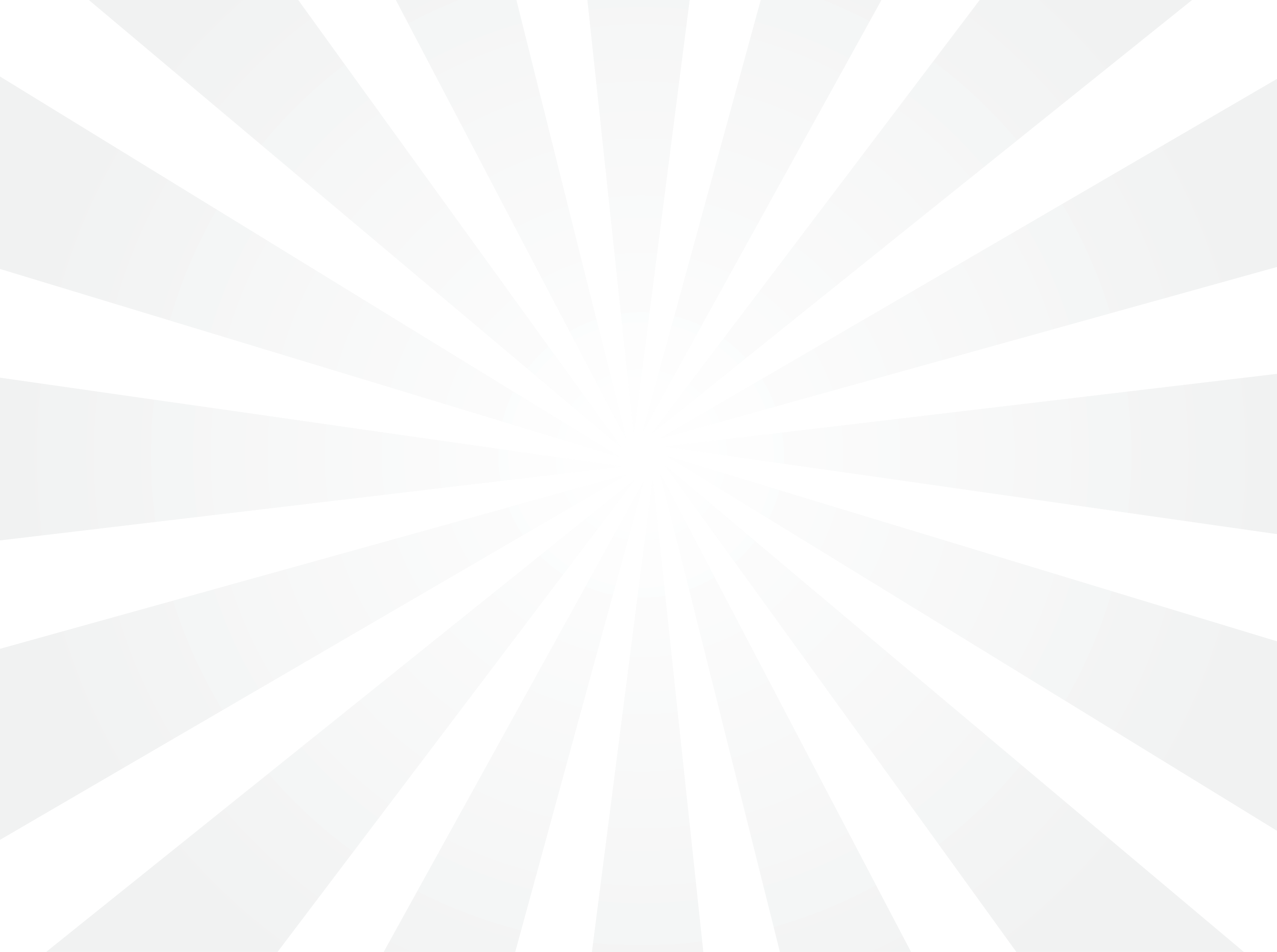 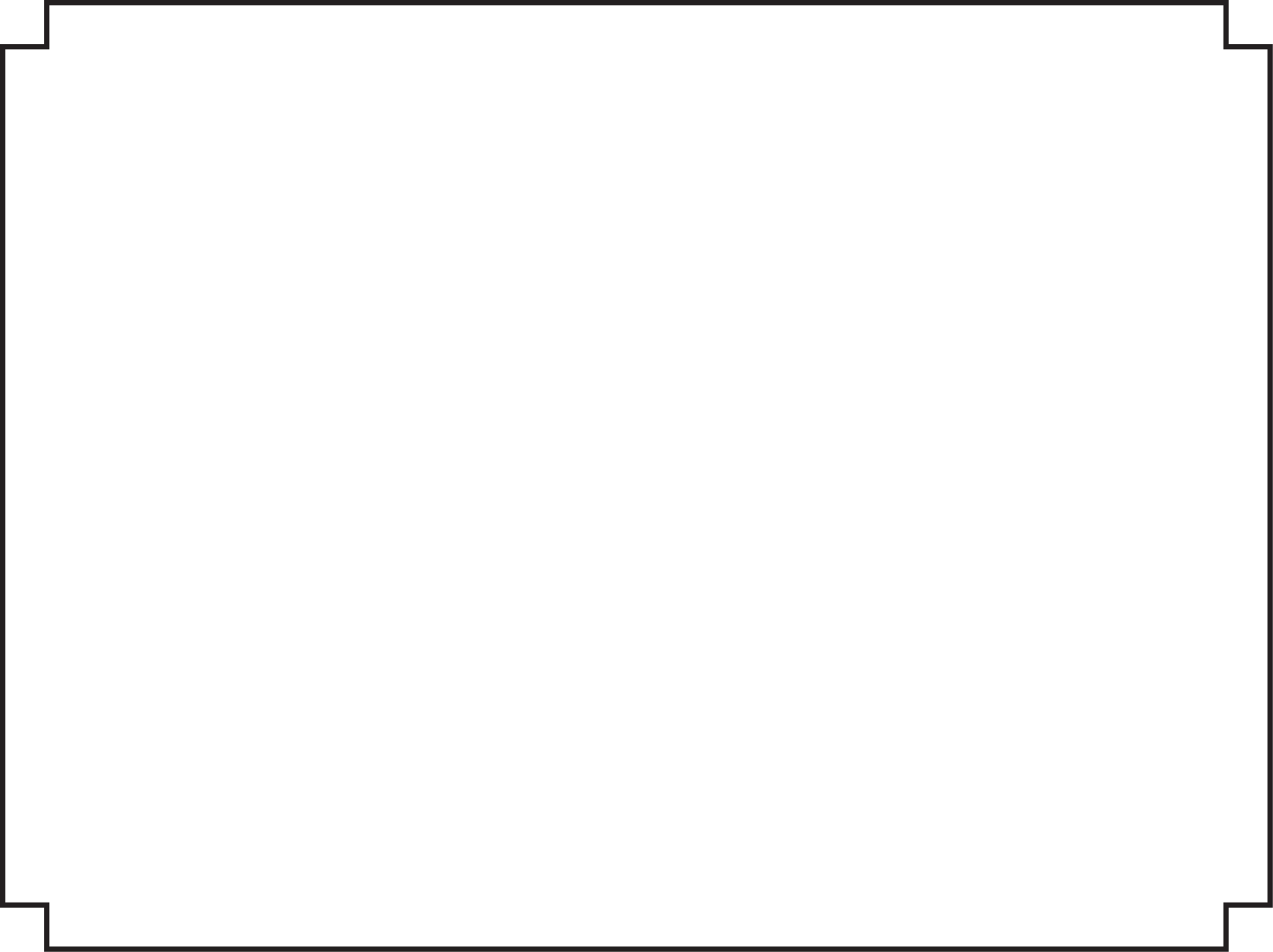 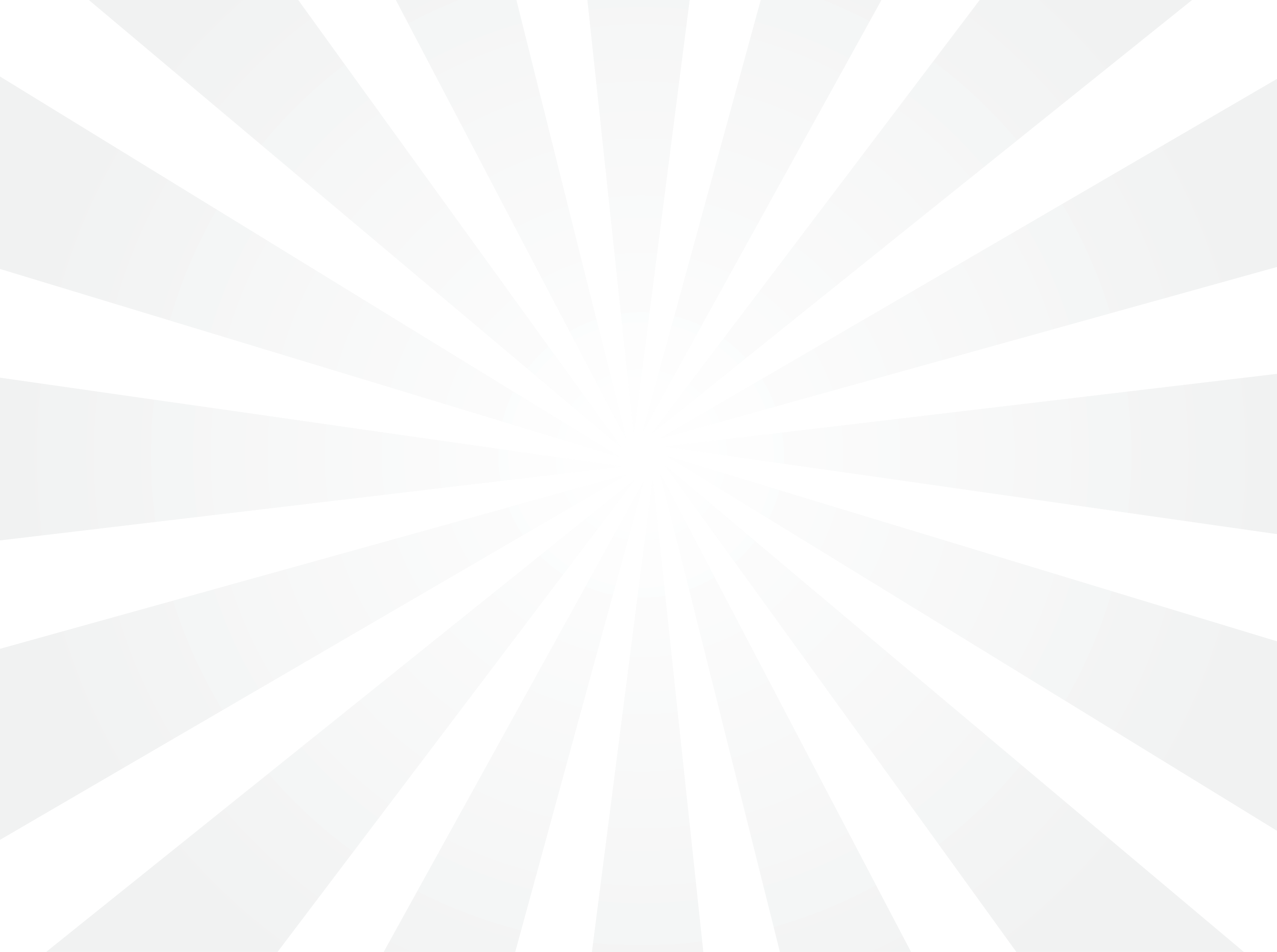 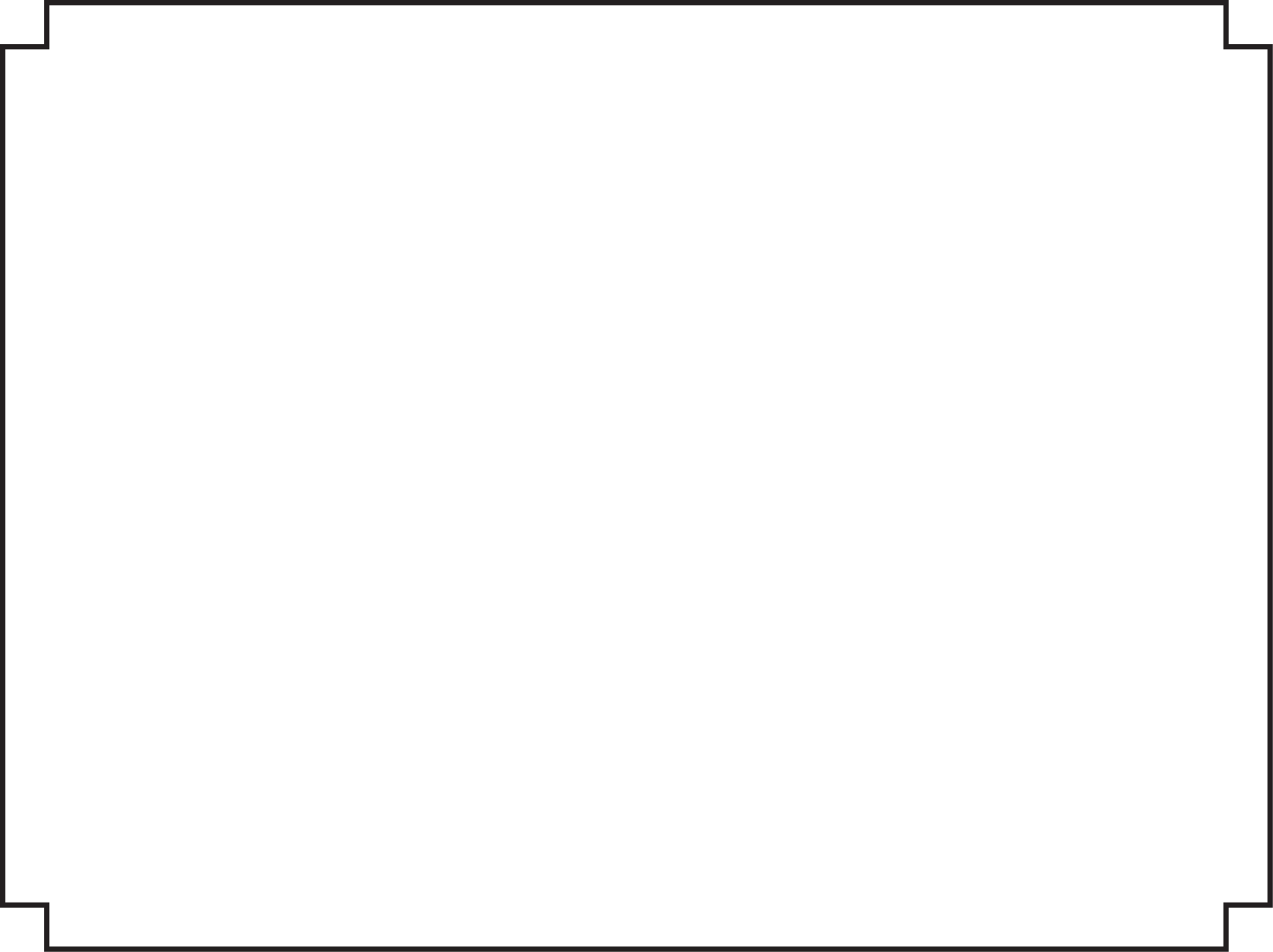 